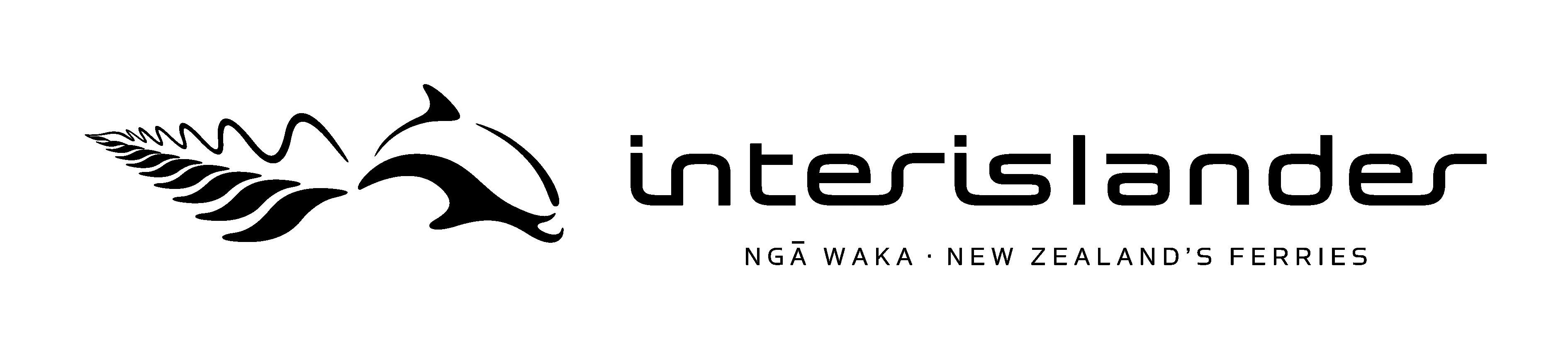 RATES QUOTED FORNZ Deerstalkers AssociationGroup Booking Reference:	FA5474The below rates are based on prices to date, inclusive of GST and subject to availability.Fares:						Peak Each WayAdult						$52.00Child						$25.00Motorcycle					$49.00Campervan/Motorhome up to 5.5mt	$170.00Additional half metre				$42.00Car/Ute/Van/4WD/trailer up to 5.5mt	$137.00 eachAdditional half Metre				$22.00Premium Lounge (Kaitaki & Aratere)	$45.00 18yrs plusPeak Dates:01-28 February 1713-18 April 17Fares:						Off Peak Each WayAdult						$45.00Child						$25.00Motorcycle					$39.00Campervan/Motorhome up to 5.5mt	$142.00Additional half metre				$37.00Car/Ute/Van/4WD/trailer up to 5.5mt	$124.00 eachAdditional half Metre				$19.00Premium Lounge (Kaitaki & Aratere)	$45.00 18yrs plusOff Peak Dates:01 March – 12 April 1719 April – 18 December 17Group Booking conditions and instructions for members are:Reservations can be made direct with Interislander online at http://www.interislander.co.nz/Booking/Group-Bookings.aspx by entering FA5474 into the group discount code box.Space is subject to availability at the time of the booking request.Bookings are 90% refundable if cancelled up to 1 hour before departure.Date and time changes allowed up to 1 hour before departure without penalty, subject to availability.NZDA membership card to be shown at check-in or full retail fare will be charged.Fares subject to change with notification.If booking from outside NZ you will need to request your booking be made via email.Rates valid for travel 01 February through to 18 December 17Please note that no discount applies 19 December 2016 through to and including 31 January 17